Утверждаю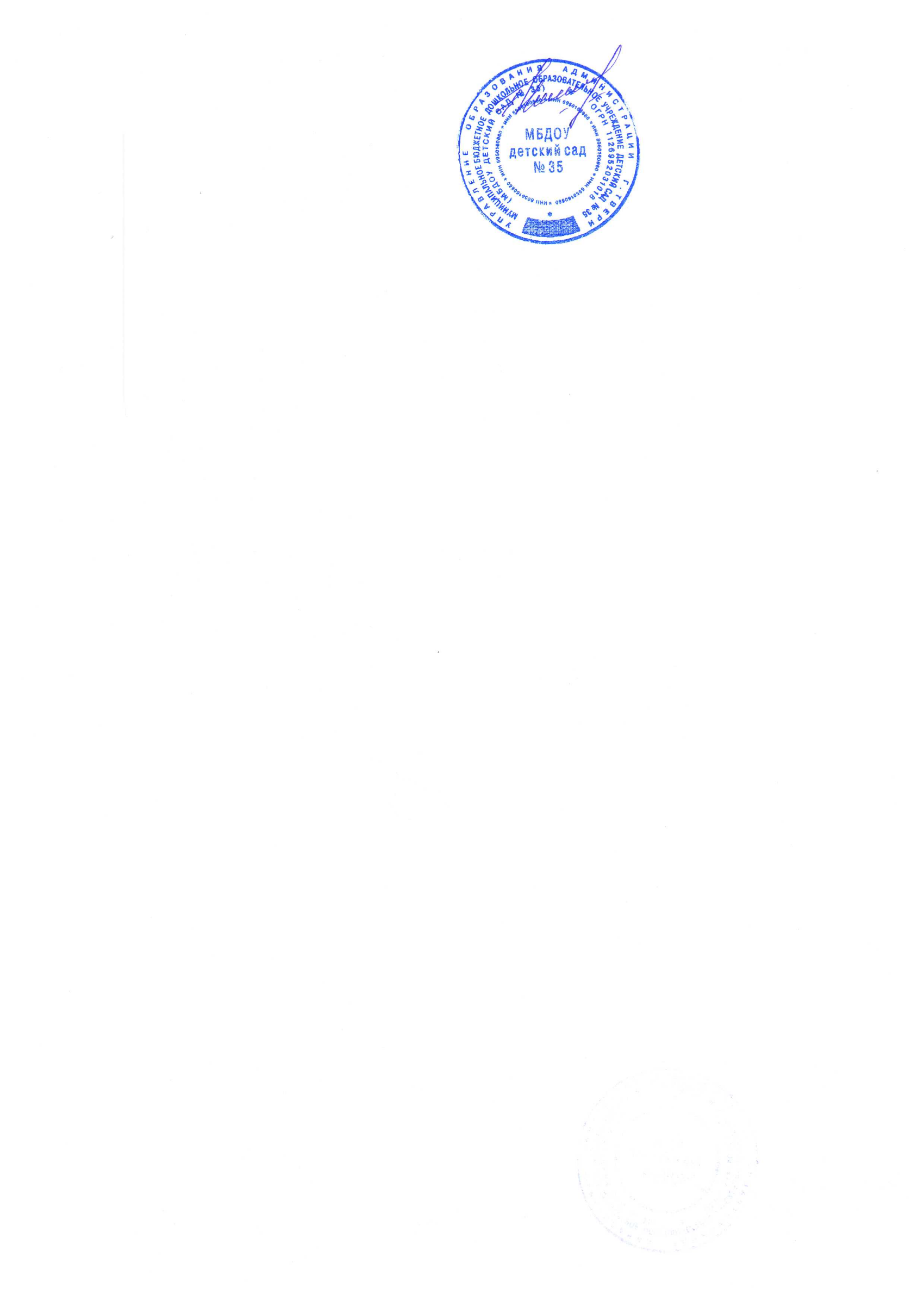 Заведующий МБДОУ д/с №35                                                                                               ____________ Е.В. ШмелеваМЕНЮ 19.01.2022ЗавтракОмлет натуральный                                                 85Икра кабачковая                                                       40Кофейный напиток   с   молоком                           150Хлеб пшеничный   с маслом сл.                             30/8Второй ЗавтракСок фруктовый                                                        167                                                Обед1. Салат с зелёным горошком и луком                        402. Свекольник на м/б со сметаной                               1503. Жаркое по-домашнему                                              150    4. Компот из груш                                                          150    5. Хлеб ржаной                                                                40ПолдникЙогурт                                                                       150Печенье                                                                      25Ужин                        Салат из капусты                                                       40Котлета рыбная                                                          60Соус томатный                                                           30Рис отварной                                                              100Чай с сахаром                                                             150Хлеб пшеничный                                                        30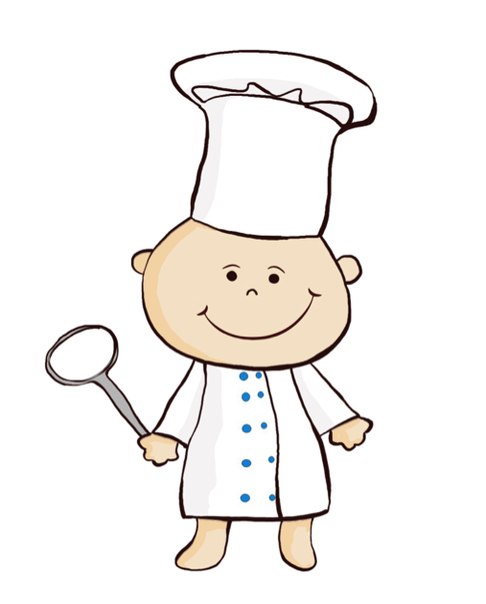 